Профилактические меры от заражения паразитарной инфекциейНа планете Земля человечеству известно несколько десятков тысяч видов паразитарной инфекции (гельминтов), которые могут проживать в теле человека. У всех у них разное строение, форма, размеры, способ проникновения в человеческий организм и место проживания, но всех объединяет одно – гельминты наносят вред организму, так как потребляют для своей жизнедеятельности самые полезные вещества, выделяя отходы (метаболиты).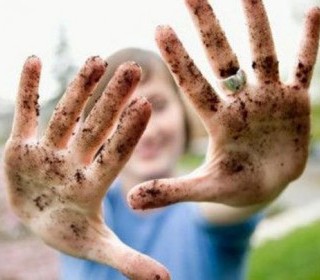 Кто чаще всего заражается глистами? Это дети, которые инфицируются через грязные руки и предметы обихода, а также при контакте с больными животными. Гельминты намного легче проникают в детский организм, так как у детей недостаточно развит иммунитет.Самыми распространенными паразитами являются лямблии, описторхи (кошачий сосальщик), аскариды, ленточные, плоские и круглые черви. По данным статистики, в разных регионах мира заражение гельминтами составляет от 60 до 98% от всего населения.           Профилактика заражения гельминтамиБолезни, которые вызывают гельминты, носят название гельминтозов, и сопровождаются нарушением сна, поведения, аппетита и переваривания пищи, расстройствами пищеварения, нервными и другими видами расстройств. Диагностика гельминтозов иногда бывает затруднена, потому что не все гельминты живут в кишечнике и обнаруживаются в анализе кала на яйца глист.Лечению гельминтозы поддаются с трудом, вызывая после приема лекарственных препаратов интоксикацию печени, поэтому для профилактики глистов превентивными мерами борьбы с паразитами являются профилактические меры по заражению гельминтами.Основой профилактики (профилактика глистов у детей) являются меры по соблюдению элементарных правил личной гигиены, к которым относятся:Регулярное мытье рук до и после посещения туалета, перед едой, после контактов с любыми видами животных (даже домашних), а также после игр в песочнице или контакта с землей на улице. Мыть руки лучше, используя хозяйственное, а не туалетное мыло, так как оно является более щелочным.Употребление в пищу продуктов, приготовленных дома и обработанных при высокой температуре (особенно рыба и мясо), а также ограничение или полный отказ от еды, приготовленной в общественных местах и на улице.Использование питьевой воды только из известных источников (бутилированная и кипяченая вода). Воду из неизвестных источников пить категорически запрещено!Тщательная обработка продуктов, которые употребляются в сыром виде (фрукты, овощи, зелень).Отказ от купания в водоемах, рядом с которыми расположены пастбища или водопой для домашней скотины.Санитарно-гигиеническая обработка квартир и жилых домов от клопов, вшей, мух, тараканов, которые могут быть переносчиками гельминтов.Гигиена ногтей рук (коротко стричь), чтобы под ногтями не скапливалась грязь.Частая смена белья и его кипячение во время лечения, особенно при обнаружении гельминтов у ребенка. Эта мера поможет предотвратить механизм повторного заражения.Частая влажная уборка, особенно на входе в дом, а также влажная обработка уличной обуви. Это предотвратит заражение через грязь и пыль, оставшихся после прогулки.Много споров вызывает профилактический прием лекарственных противогельминтных препаратов, так как большинство из них являются токсичными, и оказывает негативное влияние на печень. Желательно эти лекарственные средства применять только по врачебным назначениям и после тщательного лабораторного обследования, особенно у детей.Если же врач обнаружил гельминты у ребенка, то антигельминтную терапию необходимо проводить всем членам семьи и животным одновременно. 